Mar del Plata,...........................................de 2022.-  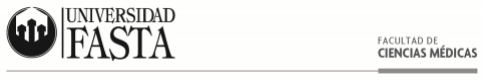 Mg. Prof. Méd. Julia Susana Elbaba  Señora Decana  Facultad de Ciencias Médicas  PRESENTE  De mi consideración:  Me dirijo a Ud. por medio de la presente a fin de solicitarle tener a bien autorizar, de acuerdo a lo  consignado en el artículo 11 del Régimen Académico vigente Res. Decanal 193/18, la reducción del 50% de  asistencia en el cursado de las asignaturas que figuran en mi Trayectoria Académica.    Motiva el presente pedido el hecho de estar estudiando y trabajando, lo que puede derivar en ausencias  justificadas.  Requisitos documentación:  EMPLEADOS BAJO R. DEPENDENCIA   1. Fotocopia del recibo de sueldo.  2. Constancia laboral, con horario de trabajo, extendido por el empleador.  MONOTRIBUTISTA/ RESP. INSCRIPTO  1. Últimos 3 aportes.  Sin otro particular, saludo a Ud. muy atentamente.  FIRMA...............................................................  ACLARACIÓN...................................................  CARRERA:…………………………………… 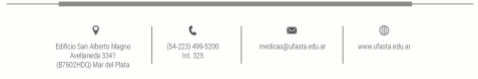 